Как себя вести при встрече с бродячей собакой.Бродячие собаки – проблема, с которой уже не первый год идет борьба. По подсчетам специалистов государственной ветеринарной станции во Всеволожском районе в настоящее время в населенных пунктах, садоводствах, на свалках бытовых отходов обитает около двух тысячь безнадзорных собак.  Даже в самом благополучном районе человек может столкнуться с бродячим псом, а то и с целой стаей. Хотя собака – друг человека, но это ещё и животное, которое может быть опасно.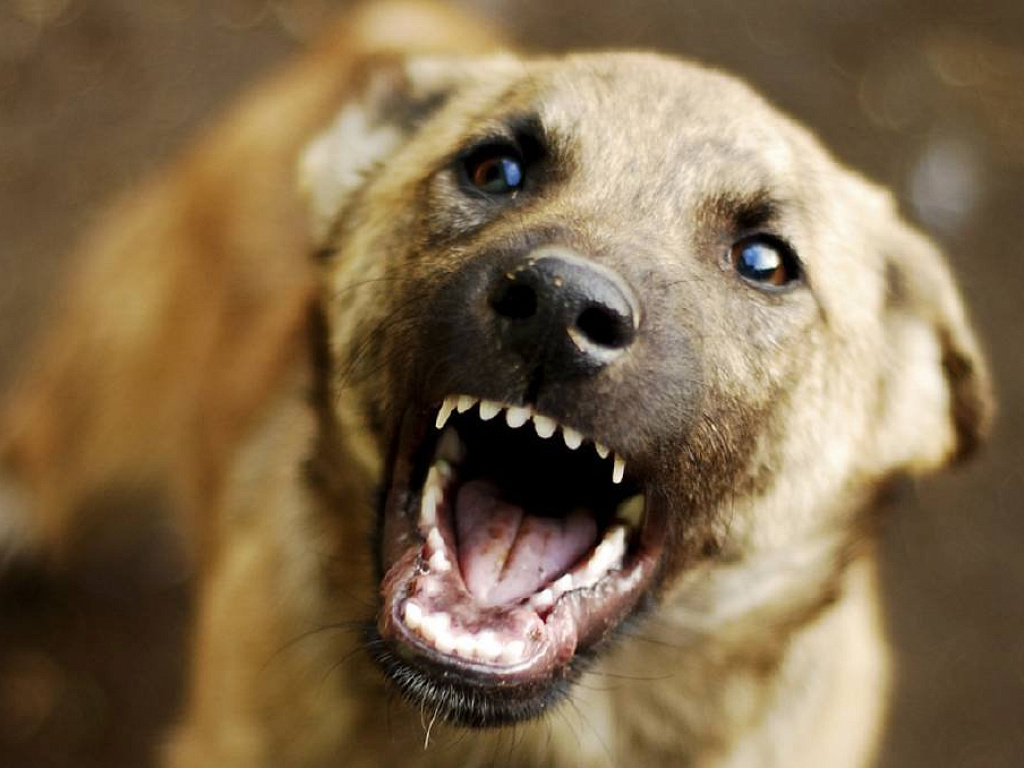 Зачастую человек сам становится причиной агрессии собаки: например, если дразнить животное, махать перед ним руками, вещами или просто гладить во время еды. Говоря о безнадзорных собаках, необходимо знать, что животные защищают свою территорию (небольшой участок, где их постоянно подкармливают, места лёжек). Практически любая агрессия - мотивирована. Однако существует небольшой процент случаев, когда собака проявляет агрессию, казалось бы, на пустом месте. Причиной таких приступов ярости животного могут стать ошибки селекции, заражение бешенством.Если вы столкнулись с бездомной или просто чужой собакой, самая правильная тактика – избежать контакта. Пробуйте спокойным шагом обойти и не подавать признаков волнения. Но, если собака всë же проявляет агрессию или того хуже начинает бросаться, важно действовать грамотно и без колебаний, чтобы избежать опасности или минимизировать ущерб собственному здоровью.Не бежать!Если собака скалится и рычит, необходимо постараться дистанцироваться, но медленно, не поворачиваясь спиной к животному. Отходя, не стоит смотреть животному прямо в глаза. Бежать можно только, если рядом находится дерево или лестница, и вы понимаете, что успеете спрятаться или забежать в здание.Говорить уверенноКрик о помощи и визг от испуга могут  усугубить ситуацию. Вероятно, что собака расценит это как слабость и набросится. А вот громкий твердый голос способен отпугнуть животное. Не гладитьЕсли собака настроена агрессивно, то попытки погладить и ласково назвать ее всеми кличками, приходящими в голову, может закончиться для человека как минимум травмами.Прорвать оборонуЕсли вас окружила стая собак, нужно всячески стараться уйти с охраняемой ими территории. Главное – не бежать. Сумку впередЕсли животное всё же перешло в нападение, необходимо выставить вперед любой предмет, который есть с собой – сумку, зонтик, шапку, верхнюю одежду и т.д. В крайнем случае - выставите вперед руку. Вероятно, это меньшее из зол, ведь собака всегда кусает за то, что ближе всего к ней находится. Берегите горло и лицо.Лучшая защита – нападениеЕсли животное нападает, бить придется точечно и со всей силы. Сейчас ваша цель – победить противника. Помните, что у собаки тоже есть слабые места: кончик носа, переносица, глаза, затылочная часть, место за ушами, солнечное сплетение, гениталии, копчик, суставы лап. Обработать раныЕсли вас укусило животное, тщательно промойте рану мыльной водой и незамедлительно обратитесь к врачу! Собака с неадекватным, нетипичным поведением может быть больна бешенством.  Напоминаем, что полномочия по отлову безнадзорных животных возложены на администрацию Всеволожского района, которая в свою очередь заключает контракт с компанией (клиникой), выигравшей аукцион. Ветеринарная клиника, как правило, частная, по заявкам выезжает на место, занимается отловом, стерилизует, вакцинирует против бешенства и чипирует животное, далее выпускает в естественную среду обитания (в то место, где была отловлена), согласно действующему законодательству. В случае, если животное проявляет немотивированную агрессию, его забирают и размещают в приюте.Для вызова мобильной группы по отлову безнадзорных животных следует обращатся в администрацию своего муниципального образования или позвонить руководителю группы по отлову безнадзорных животных во Всеволожском районе Смирнову Александру Викторовичу по телефонам 8-963-322-97-19, 8-813-70-254-56 или на электронную почту torg2@vsevreg.ru .